case study title here (15 words max)Author One 1, Author Two 2, Author Three 21. Organisation, Melbourne, VIC, Australia2. Another Organisation, Sydney, NSW, AustraliaThe header consists of 10 lines with 14 point spacing.The last line below should be left blank.KeywordsPlease list a minimum of three (3) keywords CASE STUDY TIME FRAME 20__ to 20__CASE STUDY BUDGETCASE STUDY SUMMARY Maximum of 100 words outlining the objectives of the activity, key actions and outcomesCASE STUDY DETAIL Maximum of 700 words providing an overview of the activity addressing the points below.The specific issue being addressed.Approach developed to address this issue.Summary of activities and their implementation.Summary of outcomes and measurable impacts of the activities. The extent to which the outcomes are sustainable and were achieved in a cost efficient manner.Important lessons learnt and critical success factors.Other comment/information Figure 1 is an example of a graph in the text with a caption below the figure. Please include a blank line above the figure and below the caption. The caption should be in italics.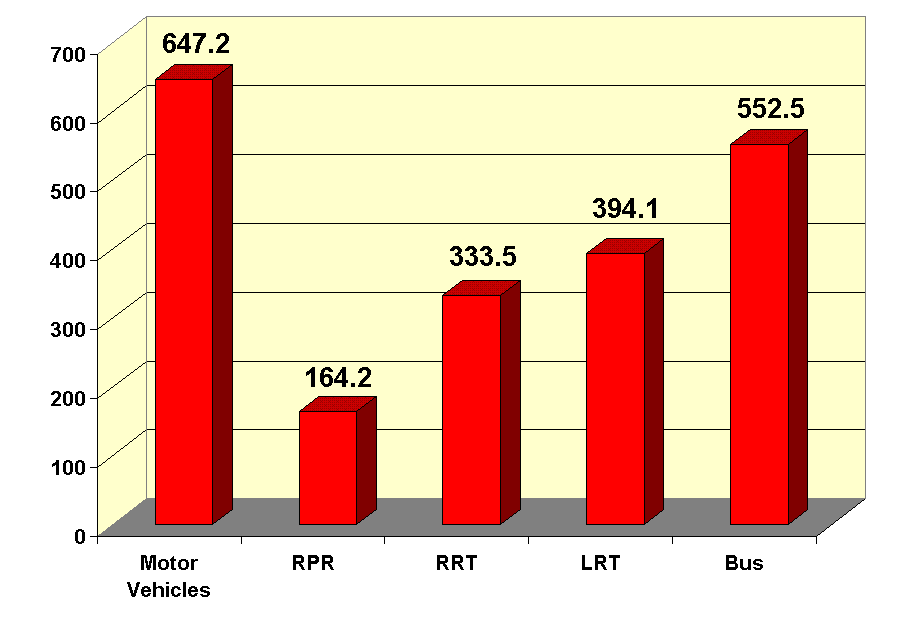 Figure 1: Example of a FigureTable 1 shows an example of a table, where the caption should be on the top of the table.Table 1: Example of a TableFigure 2 is an example of an oversized figure.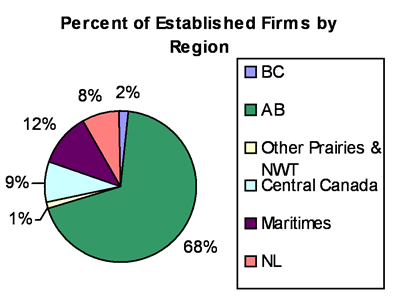 Figure 2: Example of an Oversized FigureHeading 1Heading 2Heading 3Entry 1Entry 2Entry 3